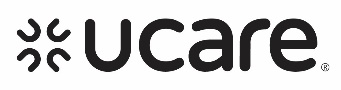 <Date><Member Name><Member Address><City  State  Zip>Dear <Member>Hello, my name is <Case Manager Name>. As your UCare case manager, I want to work with you to help improve your health and address any health care needs you have. Unfortunately, I have been unable to reach you by phone.Please call me at <telephone number> If you are hearing impaired, please call the Minnesota Relay at 711 or 1-877-627-3848 (speech-to-speech relay service).  I look forward to talking with you.Sincerely,<Case Manager Name><Case Manager Job Title><County or Agency Name><Phone Number><E-mail Address>UCare Minnesota is an HMO-POS plan with a Medicare contract. Enrollment in UCare Minnesota depends on contract renewal.H0422_H8783_Y0120_2459_G 110518 Non Marketing				U5629A (11/18)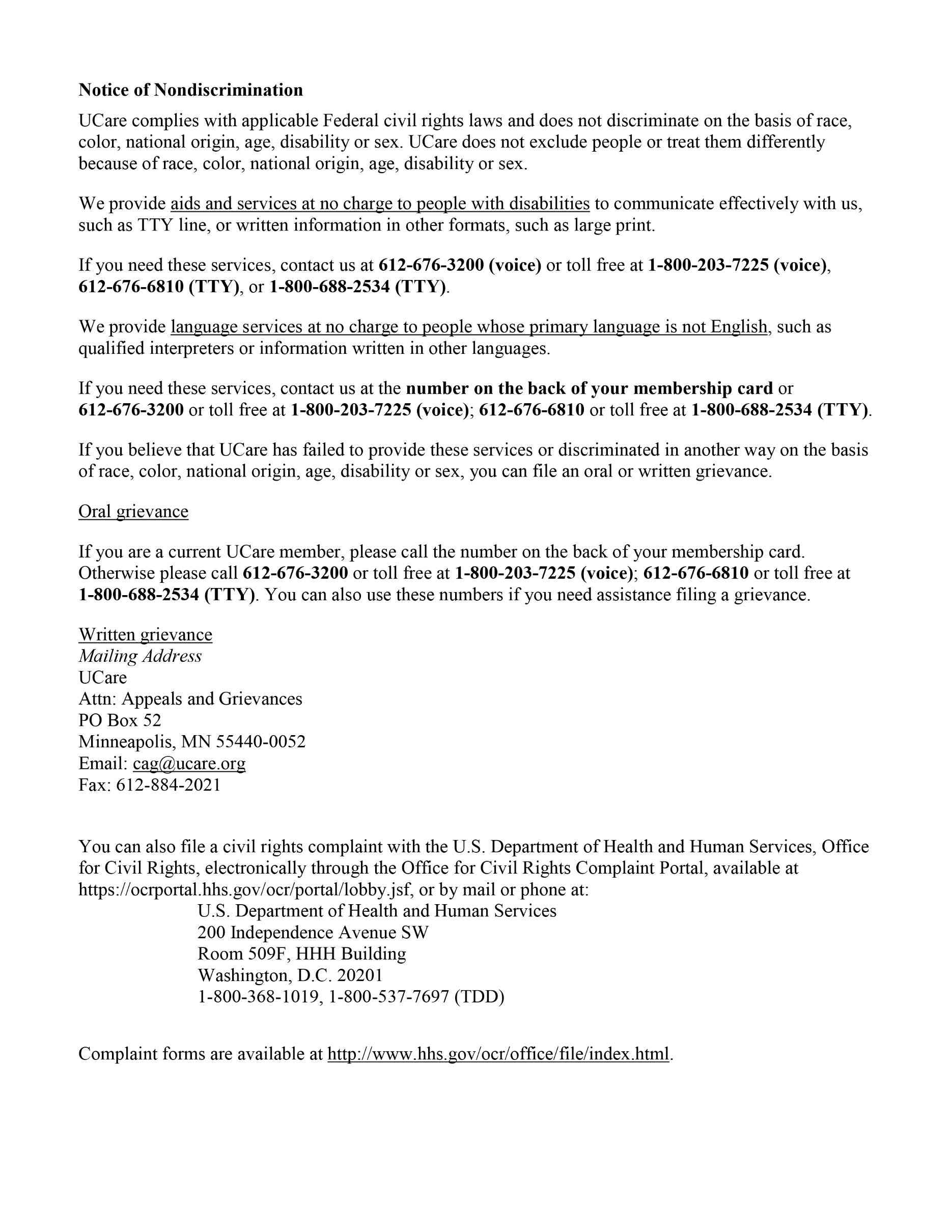 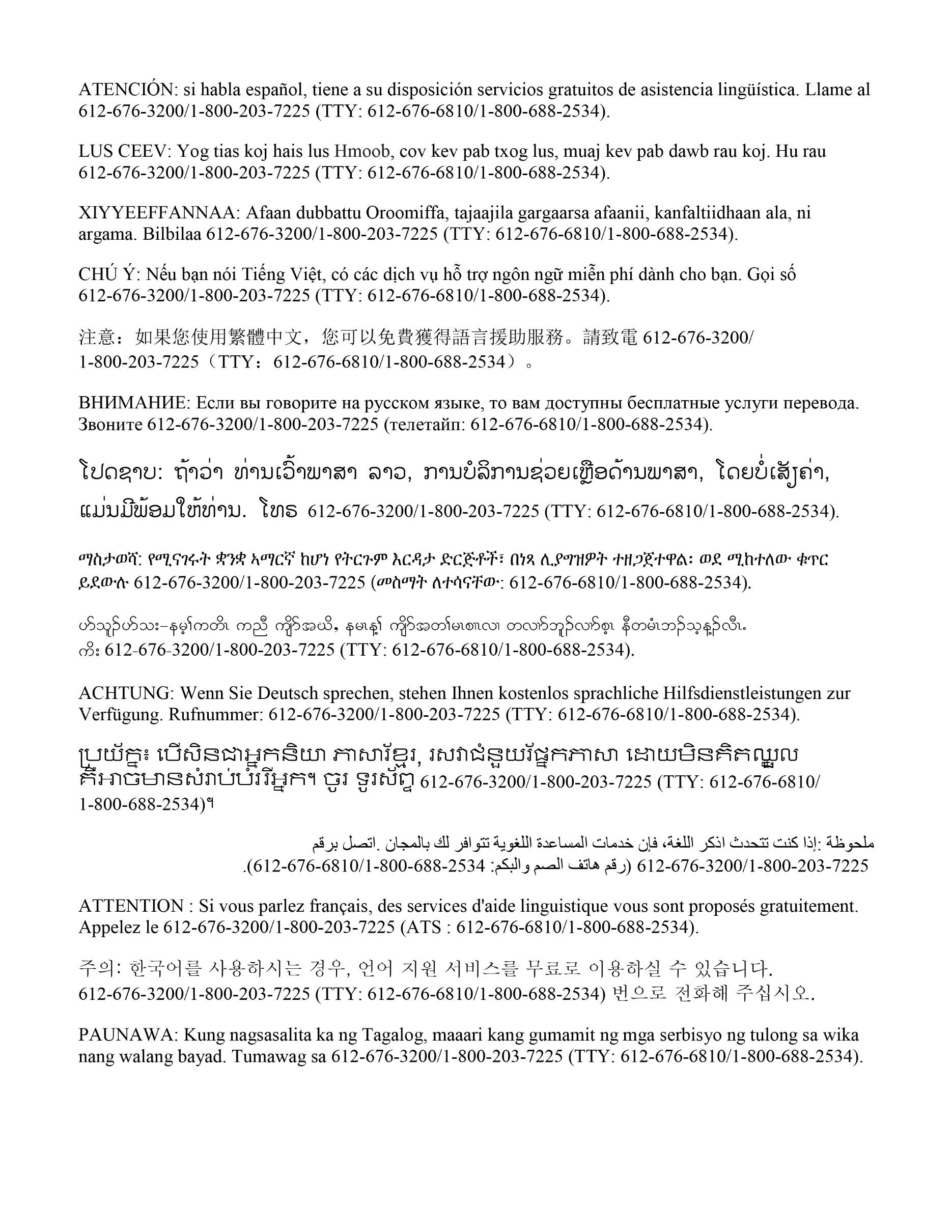 